Foreningen God AdgangReferat af generalforsamlingen 2014Tid og stedGeneralforsamlingen blev afholdt den 26.3. 2014 kl. 13.00 i Handicaporganisationernes Hus.Fremmødte:Danse Handiaporganisationer, Horesta, Christoffer SuséVisitDenmark, Eva ThyboAfbud fra:Danhostel, Ina ThorndahlFFD, Fra sekretariatet: Ulla Kramer og Jeannette Dam Daorden1. Valg af dirigentUlla Kramer (UK) blev valgt som dirigent.UK indledte med at konstatere, at generalforsamlingen var lovligt indvarslet, da alle medlemmer har erklæret sig indforstået med, at tidsfristen for indkaldelsen var overskredet jf vedtægterne. Generalforsamling er at betragte som korrekt indvarslet og er beslutningsdygtig. 2. Godendee af daordenDaordenen er i overenssteme d vedtægterne og blev godendt.3. Bestyreens årsberetning  generalforslingenBestyrelsen indstillede til generalforsamlingen, at årsberetningen godkendes. Formanden meddelte, at bestyrelsen er tilfreds med årsberetningen, som kan bruges både til interesserede, som gerne vil vide mere om foreningens arbejde og i uddrag til formidling.  Årsberetningen blev godkendt. 4. Godendee af regnbBestyrelsen indstillede til generalforsamlingen, at regnskabet og revisionsprotokollen godkendes. Regnb og revisionrotool blev godendt.5. Behandling af indomne agDer var ingen indkomne forslag til behandling. 6. Budget og handlingsplan for 2014Bestyrelsen har godkendt aktivitetsplan og budget for 2014 og indstillede til godkendelse af generalforsamlingen. Generalforsamlingen godkendte bestyrelsens indstilling. Godkendelse af kontingent for 2015Bestyrelsen indstillede, at kontingentet på kr. 6.000,- forbliver uændret. Generalforsamling besluttede enstemmigt at følge bestyrelsens indstilling.7. Valg  bestyreenDe 3 udpegede dlemr fra stifternes organisationer er:Danske Handicaporganisationer	Holger Kallehauge, formand for bestyrelsenHoresta			Christoffer SuséVisitdenmark			Eva ThyboPå valg var:På valg for en to-årig periode er en repræsentant for hotellerne, som efterfølger for Peter Laursen. Kandidaten er endnu ikke udpeget. Generalforsamlingen bemyndigede bestyrelsen til at godkende en kandidat, der udpeges af Horesta.  Ikke på valg:Der er en vacant bestyrelsespost for en et-årig periode.8 Valg af revisorBestyrelsen indstillede til generalforsamlingen, at God Adgang fortsætter samarbejdet med TT Revision. Forslt blev enstemmigt vedt.9 EventueltIngen punkter under eventuelt.Referatet er godendt af:Tåstrup den 26. marts 2014. 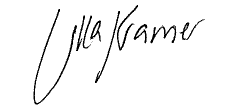 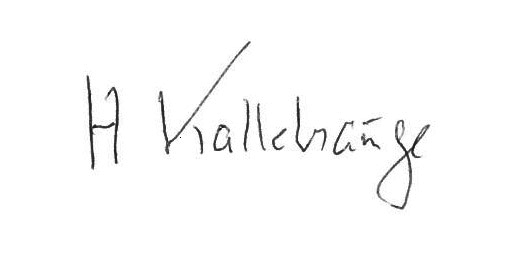 Referent	                 FormandUlla Kramer	                 Holger Kallehauge